سيرة ذاتيةمعلومات شخصيةالاسم                      : محمود حسني حسن الأطرشالحالة الاجتماعية       : متزوجالجنسية                   : فلسطينيتاريخ الميلاد            : 13/3/1982مالعنوان                   : نابلس / فلسطينالرتبة العلمية           : أستاذ مساعدمكان العمل              :محاضر  متفرغ  في جامعة النجاح الوطنيةالبريد الالكتروني     : mahmoudalatrash@yahoo.com.drهاتف                         : 0097598340545 / 00972598505596المؤهل العلمي:2005-2008م  : الجامعة الأردنية ، كلية التربية الرياضية، دكتوراه في التدريب الرياضي" تخصص كرة قدم " . عنوان الرسالة " تأثر برنامج تدريبي مقترح على تنمية بعض النواحي النفسية والخططية لدى لاعبي كرة القدم في الضفة الغربية ".2003-2005م  : الجامعة الأردنية،كلية التربية الرياضية، ماجستير في علم النفس الرياضي لدى لاعبي كرة القدم" .  عنوان الرسالة  "مصادر التوتر النفسي لدى مدربي كرة القدم في الضفة الغربية والحلول المقترحة لها".  1999- 2003م : جامعة النجاح الوطنية، كلية التربية الرياضية، بكالوريوس في التربية الرياضية، "تخصص في لعبة كرة القدم".الخبرات العلمية :1999- 2003م : لاعب في بعض الأندية الفلسطينية لكرة القدم مثل بلاطة/عسكر/ اتحاد نابلس/ مركز جنين .2003- 2006م : لاعب في نادي الجزيرة  وشباب الحسين والأهلي لكرة القدم / الأردن.2004- 2005م : أستاذ في المدارس الأمريكية ، الأردن.2007- 2008م : محاضر، جامعة النجاح الوطنية، فلسطين .2006- 2008م  : محاضر، جامعة القدس المفتوحة، فلسطين .2007-  2010م    : مدرب نادي مركز شباب بلاطة الرياضي لكرة القدم .2008- الآن      : مصمم برنامج للياقة البدنية لجميع الفئات العمرية .2008- الآن : مصمم برنامج خاصة للمهارات النفسية لجميع الفئات العمرية في لعبة كرة القدم.2009- الآن: أستاذ مساعد، كلية التربية الرياضية، جامعة النجاح الوطنية .2014- الآن: مستشار نادي مركز شباب بلاطة الرياضي .المؤتمرات والندوات :المشاركة في المؤتمر العالمي للرياضيين في جامعة أوكرانيا الوطنية للتربية الرياضية والبدنية في الاعداد البدني والاصابات 25-27/5/2007م.المشاركة في المؤتمر الأول لكلية التربية الرياضية في الجامعة الأردنية في توظيف التكنولوجيا في مجال الرياضة  13-15/5/2006م .المشاركة في المؤتمر الأول لكلية التربية الرياضية في الجامعة الهاشمية في الاعداد البدني 14-16/5/2008م .المشاركة في المؤتمر الأول لكلية التربية الرياضية في جامعة النجاح الوطنية في 28/4/2009م.المشاركة في المؤتمر الثاني العلمي الدولي لكلية التربية الرياضية في جامعة النجاح الوطنية في 28\4\2010م .المشاركة في المؤتمر العلمي الدولي السابع( نحو استراتيجية طموحة للرياضة العربية)، كلية التربية الرياضية، جامعة اليرموك في تاريخ 2\2\2015.المشاركة في المؤتمر العلمي الدولي الاول (الرياضة والصحة)، كلية التربية الرياضية، جامعة مؤتة في تاريخ 4-5/5/2016.الأبحاث العلمية المنشورة :مصادر التوتر النفسي لدى مدربي كرة القدم في الضفة الغربية والحلول المقترحة لها .تأثير برنامج مقترح للمهارات النفسية على تطوير مستوى الأداء المهاري والخططي لدى لاعبي كرة القدم.تأثير برنامج تدريبي مقترح على تنمية بعض النواحي النفسية والخططية لدى لاعبي كرة القدم في الضفة الغربية .واقع الحالة النفسية والاجتماعية والإمكانات المتاحة للطلبة  المعاقين من وجهة نظر معلمي التربية الرياضية ,درجة صعوبة تطبيق متطلبات مساق التدريب الميداني في المدارس الحكومية من وجهة نظر طلبة المساق  .العلاقة بين مفهوم الذات ومستوى الطموح لدى اللاعبين المحترفين لكرة القدم في فلسطين .دراسة الكفايات القيادية ودرجة ممارستها لدى مدربي كرة القدم في أندية محافظة نابلس وعلاقته ببعض المتغيرات .دور المساقات النظرية والعملية وأداء المعلمين بكلية التربية الرياضية في تنمية قيم المواطنة لدى الطلبة .قياس مستوى التفاؤل لدى لاعبي كرة الطائرة بالدرجة الممتازة في الضفة الغربية .أثر برنامج تدريبي مقترح على تنمية بعض عناصر اللياقة البدنية المرتبطة بالصحة لدى لاعبي منتخب جامعة النجاح الوطنية لكرة القدم .تركيب الجسم والتمثيل الغذائي خلال الراحة لدى لاعبي فرق الألعاب الجماعية والفردية في جامعة النجاح الوطنية .طبيعة العلاقات الاجتماعية بين طلبة كلية التربية الرياضية بجامعة النجاح الوطنية مستوى النرجسية لدى لاعبي كرة القدم في الضفة الغربية وعلاقته ببعض المتغيرات .قياس التغير في مستوى الأتجاهات نحو ممارسة النشاط الرياضي بعد دراسة مساق اللياقة البدنية بجامعة النجاح الوطنية .مساهمة الاحتراف في تحسين مستوى كرة القدم في الضفة الغربية .مستوى التماسك الجماعي لدى لاعبي منتخبات الالعاب الرياضية الجماعية في الجامعات الفلسطينية .تأثير مشاهدة المباريات العالمية على تحسين مستوى الاداء لدى لاعبي كرة القدم في الدوري الفلسطيني للمحترفين . مستويات قلق المنافسة القبلي لدى لاعبي كرة القدم للمحترفين بالدوري الفلسطيني .مستوى التماسك الجماعي لدى لاعبي منتخبات الالعاب الرياضية الجماعية في الجامعات الفلسطينية .اتجاهات معلمي ومعلمات التربية الرياضية نحو دمج الطلبة المعاقين في حصة التربية الرياضية مع الطلبة العاديين في المدارس الحكومية بمحافظة جنين .اثر برنامج تدريبي مقترح باستخدام تدريب الفارتلك على بعض المتغيرات الفسيولوجية والبدنية لدى لاعبي كرة القدم في كلية التربية الرياضية في جامعة النجاح الوطنية .اثر برنامج تعليمي مقترح على تعلم سباحة الزحف على الظهر والبطن ومستوى الخوف لدى طالبات جامعة النجاح الوطنية .تأثير اللاعب البديل على مستوى الاداء لدى اللاعبين المحترفين بكرة القدم الفلسطينية . اتجاهات معلمي ومعلمات التربية الرياضية نحو دمج الطلبة ذوى الاعاقة في المدارس الحكومية في محافظة جنين .مستوى وعي مدربي كرة القدم بمبادئ الإسعافات الأولية في الضفة الغربية-فلسطين .اثر برنامج للتصور العقلي على مستوى الاداء المهاري والتوافق النفسي لناشئ كرة القدم .اثر برنامج تعليمي مقترح للتصور العقلي على مستوى بعض المهارات الاساسية في العاب القوى . الضغوط النفسية والاجتماعية التي تواجه لاعبي منتخب فلسطين لذوي الإعاقة في رياضة العاب القوى .الأبحاث العلمية قيد النشر :الأحتراف في الدوري الفلسطيني لكرة القدم من وجهة نظر المدربين .تأثير مشاهدة المباريات العالمية على تحسين مستوى الأداء لدى لاعبي كرة القدم في الدوري الفلسطيني للمحترفين .واجبات المدرب الرياضي قبل وأثناء وبعد أنتهاء المباريات في الدوري الفلسطيني للمحترفين بكرة القدم من وجهة نظر اللاعبين .بناء وتقنين مقياس أساليب مواجهة الضغوط النفسية لدى لاعبي كرة القدم في الدوري الفلسطيني للمحترفين .درجة الاستقرار النفسي لدى الجهاز الفني في الدوري الفلسطيني للمحترفين بكرة القدم .التوافق النفسي الاجتماعي لدى الطلبة المعاقين في المدارس الحكومية من وجهة نظر معلمي ومعلمات التربية الرياضية .فاعلية نظام الحوافز المعنوية و المادية في تحسين مستوى الاداء لدى لاعبي كرة القدم في الدوري الفلسطيني للمحترفين .المؤلفات :اعداد كتاب بعنوان " المهارات النفسية  لدى المدرب واللاعب "،قيد النشر.اعداد  كتاب بعنوان " مبادئ علم النفس الرياضي " ، قيد النشر .اعداد كتاب بعنوان " الاعداد المهاري لدى لاعبي كرةالقدم "،  إعداد وترجمة كتاب " قانون كرة القدم 2013م وتعليمات للحكام والمراقبين".إعداد وترجمة كتاب "قانون كرة القدم 2015م وتعليمات للحكام والمراقبين".الاشراف والرسائل العلمية:الاشراف على أكثر من 30 رسالة ماجستير .مناقشة اكثر من 30 رسالة ماجستير .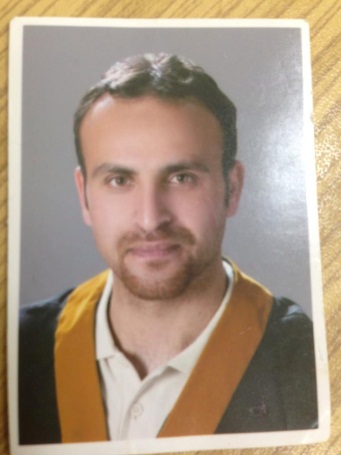 